Bachelorarbeit/Masterarbeitim Studiengang „Angewandte Informatik“TitelName des Kandidaten/der Kandidatinam Lehrstuhl fürMedizinische InformatikBachelor- und Masterarbeitendes Zentrums für angewandte Informatikan der Georg-August-Universität GöttingenDatum der AbgabeBachelorarbeit/Masterarbeitim Studiengang „Angewandte Informatik“TitelName des Kandidaten/der Kandidatinam Institut für Medizinische InformatikLeitung: Prof. Dr. Dagmar KreftingErstgutachter*in: Titel, Name de*r Erstgutachter*inZweitgutachter*in: Titel, Name de*r Zweitgutachter*inIch erkläre hiermit, dass ich die vorliegende Arbeit selbständig verfasst und keine anderen als die angegebenen Quellen und Hilfsmittel verwendet habe.Göttingen, den Datum der AbgabeUnterschrift des Kandidaten/der KandidatinInhaltsverzeichnisInhaltsverzeichnis	IVAbbildungsverzeichnis	VITabellenverzeichnis	VIIAbkürzungsverzeichnis	VIIIAbstract	1Zusammenfassung	21.	Einleitung	31.1.	Titel des Unterkapitels Eins.Eins	31.1.1.	Formatvorlagen für numerierte und nicht numerierte Listen	31.1.2.	Titel des Unterkapitels Eins.Eins.Zwei	31.2.	Titel des Unterkapitels Eins.Zwei	31.2.1.	Abbildungen und Tabellen	41.2.2.	Titel des Unterkapitels Eins.Zwei.Zwei	51.2.3.	Titel des Unterkapitels Eins.Zwei.Drei	52.	Material und Methoden	62.1.	Titel des Unterkapitels Zwei.Eins	62.1.1.	Titel des Unterkapitels Zwei.Eins.Eins	62.1.2.	Titel des Unterkapitels Zwei.Eins.Zwei	62.2.	Titel des Unterkapitels Zwei.Zwei	62.2.1.	Titel des Unterkapitels Zwei.Zwei.Eins	62.2.2.	Titel des Unterkapitels Zwei.Zwei.Zwei	62.3.	Titel des Unterkapitels Zwei.Drei	63.	Ergebnisse	73.1.	Titel des Unterkapitels Drei.Eins.	74.	Diskussion	8Anhang A	9Anhang B	9Anhang C	9Glossar	10Literaturverzeichnis	11AbbildungsverzeichnisAbbildung 1. Christoph Jensen, Lehrkoordinator des Instituts für Medizinische Informatik. Das Bild entstand im März 2012. Quelle: Institut für Medizinische Informatik	4TabellenverzeichnisTabelle 1. Beispieltabelle/Formatvorlage für eigene Darstellungen	4AbkürzungsverzeichnisAbstractThis is a dummy page. This is a dummy page. This is a dummy page. This is a dummy page. This is a dummy page. This is a dummy page. This is a dummy page. This is a dummy page. This is a dummy page. This is a dummy page. This is a dummy page. This is a dummy page. This is a dummy page. This is a dummy page. This is a dummy page. This is a dummy page. This is a dummy page. This is a dummy page. This is a dummy page. This is a dummy page. This is a dummy page. This is a dummy page. This is a dummy page. This is a dummy page. This is a dummy page. This is a dummy page. This is a dummy page. This is a dummy page. This is a dummy page. This is a dummy page.This is a dummy page. This is a dummy page. This is a dummy page. This is a dummy page. This is a dummy page. This is a dummy page. This is a dummy page. This is a dummy page. This is a dummy page. This is a dummy page. This is a dummy page. This is a dummy page. This is a dummy page. This is a dummy page.This is a dummy page. This is a dummy page. This is a dummy page. This is a dummy page. This is a dummy page. This is a dummy page. This is a dummy page. This is a dummy page.This is a dummy page. This is a dummy page. This is a dummy page. This is a dummy page. This is a dummy page. This is a dummy page. This is a dummy page. This is a dummy page. This is a dummy page. This is a dummy page.This is a dummy page. This is a dummy page. This is a dummy page. This is a dummy page. This is a dummy page. This is a dummy page. This is a dummy page. This is a dummy page. This is a dummy page. This is a dummy page.ZusammenfassungDies ist ein Blindtext. Dies ist ein Blindtext. Dies ist ein Blindtext. Dies ist ein Blindtext. Dies ist ein Blindtext. Dies ist ein Blindtext. Dies ist ein Blindtext. Dies ist ein Blindtext. Dies ist ein Blindtext. Dies ist ein Blindtext. Dies ist ein Blindtext. Dies ist ein Blindtext. Dies ist ein Blindtext. Dies ist ein Blindtext.Dies ist ein Blindtext. Dies ist ein Blindtext. Dies ist ein Blindtext. Dies ist ein Blindtext. Dies ist ein Blindtext. Dies ist ein Blindtext. Dies ist ein Blindtext. Dies ist ein Blindtext. Dies ist ein Blindtext. Dies ist ein Blindtext. Dies ist ein Blindtext. Dies ist ein Blindtext. Dies ist ein Blindtext. Dies ist ein Blindtext. Dies ist ein Blindtext. Dies ist ein Blindtext. Dies ist ein Blindtext. Dies ist ein Blindtext.Dies ist ein Blindtext. Dies ist ein Blindtext. Dies ist ein Blindtext. Dies ist ein Blindtext. Dies ist ein Blindtext. Dies ist ein Blindtext. Dies ist ein Blindtext. Dies ist ein Blindtext. Dies ist ein Blindtext. Dies ist ein Blindtext. Dies ist ein Blindtext. Dies ist ein Blindtext. Dies ist ein Blindtext. Dies ist ein Blindtext.Dies ist ein Blindtext. Dies ist ein Blindtext. Dies ist ein Blindtext. Dies ist ein Blindtext. Dies ist ein Blindtext. Dies ist ein Blindtext. Dies ist ein Blindtext. Dies ist ein Blindtext. Dies ist ein Blindtext. Dies ist ein Blindtext. Dies ist ein Blindtext. Dies ist ein Blindtext. Dies ist ein Blindtext. Dies ist ein Blindtext.Dies ist ein Blindtext. Dies ist ein Blindtext. Dies ist ein Blindtext. Dies ist ein Blindtext. Dies ist ein Blindtext. Dies ist ein Blindtext. Dies ist ein Blindtext. Dies ist ein Blindtext. Dies ist ein Blindtext.EinleitungTitel des Unterkapitels Eins.EinsDies ist ein Blindtext. Dies ist ein Blindtext. Dies ist ein Blindtext. Dies ist ein Blindtext. Dies ist ein Blindtext. Dies ist ein Blindtext. Dies ist ein Blindtext. Dies ist ein Blindtext. Dies ist ein Blindtext. Dies ist ein Blindtext. Dies ist ein Blindtext. Dies ist ein Blindtext. Dies ist ein Blindtext. Dies ist ein Blindtext.Formatvorlagen für numerierte und nicht numerierte ListenAchtung bei der Verwendung von Listen! Listen sind kein Gliederungselement – verwenden Sie zur Listenerstellung nicht die Schnellformatvorlagen Ebene1, Ebene 2 oder Ebene 3. Diese entsprechen Textebenen und erscheinen im Inhaltsverzeichnis. Für die Listenformate wurden eigene Schnellformatvorlagen angelegt – diese berücksichtigen aber nur die erste Ebene. Um eigene Listen dem Vorlagenstandard anzupassen, arbeiten Sie am besten mit der Funktion Format übertragen.Formatvorlage für numerierte ListenNumerierte Listen – erste EbeneNumerierte Liste – zweite EbeneNumerierte Liste – dritte EbeneFormatvorlage für nicht numerierte ListenNicht numerierte Listen – erste EbeneNicht numerierte Liste – zweite EbeneNicht numerierte Liste – dritte EbeneDies ist ein Blindtext. Dies ist ein Blindtext. Dies ist ein Blindtext. Dies ist ein Blindtext. Dies ist ein Blindtext. Dies ist ein Blindtext. Dies ist ein Blindtext. Dies ist ein Blindtext. Dies ist ein Blindtext.Titel des Unterkapitels Eins.Eins.ZweiDies ist ein Blindtext. Dies ist ein Blindtext. Dies ist ein Blindtext. Dies ist ein Blindtext. Dies ist ein Blindtext. Dies ist ein Blindtext. Dies ist ein Blindtext. Dies ist ein Blindtext. Dies ist ein Blindtext.Titel des Unterkapitels Eins.ZweiDies ist ein Blindtext. Dies ist ein Blindtext. Dies ist ein Blindtext. Dies ist ein Blindtext. Dies ist ein Blindtext. Dies ist ein Blindtext. Dies ist ein Blindtext. Dies ist ein Blindtext. Dies ist ein Blindtext. Dies ist ein Blindtext. Dies ist ein Blindtext. Dies ist ein Blindtext. Dies ist ein Blindtext. Dies ist ein Blindtext. Dies ist ein Blindtext. Dies ist ein Blindtext. Dies ist ein Blindtext. Dies ist ein Blindtext.Abbildungen und TabellenDies ist ein Blindtext. Dies ist ein Blindtext. Dies ist ein Blindtext. Dies ist ein Blindtext. Dies ist ein Blindtext. Dies ist ein Blindtext. Dies ist ein Blindtext. Dies ist ein Blindtext. Dies ist ein Blindtext. Dies ist ein Blindtext.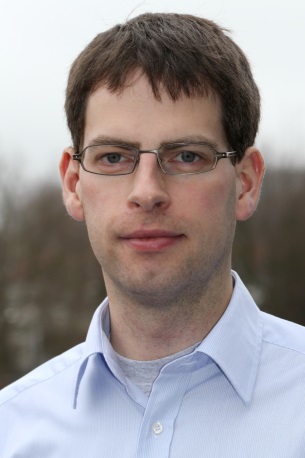 Abbildung 1. Christoph Jensen, Lehrkoordinator des Instituts für Medizinische Informatik. Das Bild entstand im März 2012. Quelle: Institut für Medizinische InformatikDies ist ein Blindtext. Dies ist ein Blindtext. Dies ist ein Blindtext. Dies ist ein Blindtext. Dies ist ein Blindtext. Dies ist ein Blindtext. Dies ist ein Blindtext. Dies ist ein Blindtext. Dies ist ein Blindtext. Dies ist ein Blindtext. Dies ist ein Blindtext. Dies ist ein Blindtext. Dies ist ein Blindtext. Dies ist ein Blindtext. Dies ist ein Blindtext. Dies ist ein Blindtext. Dies ist ein Blindtext. Dies ist ein Blindtext. Dies ist ein Blindtext. Dies ist ein Blindtext. Dies ist ein Blindtext. Dies ist ein Blindtext. Dies ist ein Blindtext. Dies ist ein Blindtext. Dies ist ein Blindtext. Dies ist ein Blindtext. Dies ist ein Blindtext. Dies ist ein Blindtext.Dies ist ein Blindtext. Dies ist ein Blindtext. Dies ist ein Blindtext. Dies ist ein Blindtext. Dies ist ein Blindtext. Dies ist ein Blindtext. Dies ist ein Blindtext. Dies ist ein Blindtext. Dies ist ein Blindtext.Tabelle 1. Beispieltabelle/Formatvorlage für eigene DarstellungenDies ist ein Blindtext. Dies ist ein Blindtext. Dies ist ein Blindtext. Dies ist ein Blindtext. Dies ist ein Blindtext. Dies ist ein Blindtext. Dies ist ein Blindtext. Dies ist ein Blindtext. Dies ist ein Blindtext. Dies ist ein Blindtext. Dies ist ein Blindtext. Dies ist ein Blindtext. Dies ist ein Blindtext. Dies ist ein Blindtext. Dies ist ein Blindtext. Dies ist ein Blindtext. Dies ist ein Blindtext. Dies ist ein Blindtext. Dies ist ein Blindtext. Dies ist ein Blindtext. Dies ist ein Blindtext. Dies ist ein Blindtext. Dies ist ein Blindtext. Dies ist ein Blindtext. Dies ist ein Blindtext. Dies ist ein Blindtext. Dies ist ein Blindtext. Dies ist ein Blindtext. Dies ist ein Blindtext. Dies ist ein Blindtext.Titel des Unterkapitels Eins.Zwei.ZweiDies ist ein Blindtext. Dies ist ein Blindtext. Dies ist ein Blindtext. Dies ist ein Blindtext. Dies ist ein Blindtext. Dies ist ein Blindtext. Dies ist ein Blindtext. Dies ist ein Blindtext. Dies ist ein Blindtext. Dies ist ein Blindtext.Nicht numerierte ZwischenüberschriftDies ist ein Blindtext. Dies ist ein Blindtext. Dies ist ein Blindtext. Dies ist ein Blindtext. Dies ist ein Blindtext. Dies ist ein Blindtext. Dies ist ein Blindtext. Dies ist ein Blindtext. Dies ist ein Blindtext. Dies ist ein Blindtext.Titel des Unterkapitels Eins.Zwei.DreiDies ist ein Blindtext. Dies ist ein Blindtext. Dies ist ein Blindtext. Dies ist ein Blindtext. Dies ist ein Blindtext. Dies ist ein Blindtext. Dies ist ein Blindtext. Dies ist ein Blindtext. Dies ist ein Blindtext. Dies ist ein Blindtext.Material und MethodenTitel des Unterkapitels Zwei.EinsEin neues Kapitel auf der ersten Gliederungsebene (1., 2., 3. usw.) soll immer auf einer neuen Seite beginnen. Für Unterkapitel der niederen Gliederungsebenen gilt dies nicht.Titel des Unterkapitels Zwei.Eins.EinsDies ist ein Blindtext. Dies ist ein Blindtext. Dies ist ein Blindtext. Dies ist ein Blindtext. Dies ist ein Blindtext. Dies ist ein Blindtext.Titel des Unterkapitels Zwei.Eins.ZweiDies ist ein Blindtext. Dies ist ein Blindtext. Dies ist ein Blindtext. Dies ist ein Blindtext. Dies ist ein Blindtext. Dies ist ein Blindtext.Titel des Unterkapitels Zwei.ZweiDies ist ein Blindtext. Dies ist ein Blindtext. Dies ist ein Blindtext. Dies ist ein Blindtext. Dies ist ein Blindtext. Dies ist ein Blindtext.Titel des Unterkapitels Zwei.Zwei.EinsDies ist ein Blindtext. Dies ist ein Blindtext. Dies ist ein Blindtext. Dies ist ein Blindtext. Dies ist ein Blindtext. Dies ist ein Blindtext.Titel des Unterkapitels Zwei.Zwei.ZweiDies ist ein Blindtext. Dies ist ein Blindtext. Dies ist ein Blindtext. Dies ist ein Blindtext. Dies ist ein Blindtext. Dies ist ein Blindtext.Titel des Unterkapitels Zwei.DreiDies ist ein Blindtext. Dies ist ein Blindtext. Dies ist ein Blindtext. Dies ist ein Blindtext. Dies ist ein Blindtext. Dies ist ein Blindtext.ErgebnisseTitel des Unterkapitels Drei.Eins.Dies ist ein Blindtext. Dies ist ein Blindtext. Dies ist ein Blindtext. Dies ist ein Blindtext. Dies ist ein Blindtext. Dies ist ein Blindtext.DiskussionAnhang AInhalt Anhang AAnhang BInhalt Anhang BAnhang CInhalt Anhang CGlossarGlossareintrag ADies ist ein Blindtext. Dies ist ein Blindtext. Dies ist ein Blindtext. Dies ist ein Blindtext. Dies ist ein Blindtext. Dies ist ein Blindtext. Dies ist ein Blindtext. Dies ist ein Blindtext. Dies ist ein Blindtext. Dies ist ein Blindtext. Dies ist ein Blindtext. Dies ist ein Blindtext. Dies ist ein Blindtext. Dies ist ein Blindtext.Glossareintrag BDies ist ein Blindtext. Dies ist ein Blindtext. Dies ist ein Blindtext. Dies ist ein Blindtext. Dies ist ein Blindtext. Dies ist ein Blindtext. Dies ist ein Blindtext. Dies ist ein Blindtext. Dies ist ein Blindtext. Dies ist ein Blindtext. Dies ist ein Blindtext. Dies ist ein Blindtext. Dies ist ein Blindtext. Dies ist ein Blindtext.Glossareintrag CDies ist ein Blindtext. Dies ist ein Blindtext. Dies ist ein Blindtext. Dies ist ein Blindtext. Dies ist ein Blindtext. Dies ist ein Blindtext. Dies ist ein Blindtext. Dies ist ein Blindtext. Dies ist ein Blindtext. Dies ist ein Blindtext. Dies ist ein Blindtext. Dies ist ein Blindtext. Dies ist ein Blindtext. Dies ist ein Blindtext.LiteraturverzeichnisDas Literaturverzeichnis fügen Sie durch Ihr Literaturverwaltungsprogramm ein. Sollten Sie bislang noch nicht mit einem Literaturverwaltungsprogramm gearbeitet haben, empfehlen wir Ihnen zum Einstieg „Zotero“ (www.zotero.org). „Zotero“ ist kostenlos und kann von Ihnen auf jedem Rechner schnell und einfach installiert werden. Auf der Website http://www.zotero.org finden Sie eine sehr gute Anleitung und kurze Video-Tutorials. Sofern Sie mit den Gutachtern Ihrer Arbeit nichts anderes vereinbart haben, nutzen Sie bitte den Zitierstil „Vancouver“. Der „Vancouver“-Zitierstil ist in der Medizinischen Informatik weit verbreitet und akzeptiert. Da es verschiedene Ausprägungen dieses Stils gibt, stellen wir nachfolgend ein Muster zur Verfügung. Gegebenenfalls muss ein voreingestellter Zitierstil konfiguriert werden.Zur Quellenangabe im Fließtext Ihrer ArbeitIn der Reihenfolge ihrer Nutzung werden die Quellen im Fließtext mit natürlichen Zahlen, beginnend bei 1 und in eckigen Klammern, angegeben: [1]. Im Literaturverzeichnis werden die Quellen in numerischer Reihenfolge benannt. Bisweilen wird dieselbe Quelle an mehreren Stellen im Text zitiert, ein und dieselbe Quelle wird dabei aber immer mit derselben Nummer referenziert. Das Literaturverzeichnis ist von höchster Wichtigkeit und muss von Ihnen besonders sorgfältig erstellt werden. Besprechen Sie Unklarheiten deshalb frühzeitig mit Ihren Betreuern/ Gutachtern! Die Referenzierung im Fließtext und den Eintrag im Literaturverzeichnis können Sie mit Ihrem Literaturverwaltungsprogramm erstellen.Beispiele für Einträge in das LiteraturverzeichnisBücher werden wie folgt zitiert:[1] Downie G, Mackenzie J, Williams A. Calculating drug doses safely: a handbook for nurses and midwives. 2. Ed. Edinburgh: Churchill Livingstone; 2010.Editierte Bücher werden wie folgt zitiert:[2] Browse NL, Black J, Burnard KG, Corbett SA, Thomas WEG, Hrsg. Browse’s introduction to the investigation and management of surgical disease. London: Hodder Arnold; 2010.Buchkapitel in editierten Büchern werden wie folgt zitiert:[3] Taylor G. Principles of molecular genetics. In: Bishop T, Sham P, Hrsg. Analysis of multifactorial disease. Oxford: BIOS Scientific Publishers; 2000. p.1-14.Zeitschriftenartikel (Druckversion):[4] Pimentel ECG, König S. Genomic Selection for the improvement of meat quality in beef. Journal of Animal Science. 2012; 90(10):3418-26Zeitschriftenartikel (nur elektronische Publikation):[5] Sinzinger H, Berent R. Platelet function in the postprandial period. Thrombosis Journal [Internet]. 2012 [abgerufen am 29. Oktober 2012]; 10(19). Verfügbar unter: http://www.thrombosisjournal.com/content/10/1/19Wissenschaftliche Abschlussarbeiten bzw. Dissertationen werden wie folgt zitiert:[6] Taylor A. Rational R-matrices and tensor identities for the exceptional lie algebras [PhD Thesis]. York: University of York; 2009.Zusätzlich zu beachten ist, dassbei Büchern mit mehr als zehn Autoren nur die ersten zehn Autoren angegeben werden. Nach dem zehnten Autorennamen folgt der Zusatz „et al.“ (lateinisch für et alii - und andere).bei der Zitation von Zeitschriftenartikeln auch eine anerkannte Abkürzung des Zeitschriften-Namens angegeben werden darf: anstelle von Journal of Animal Science etwa J Anim Sci. Die meisten Zeitschriften geben ihren Kurztitel etwa im Impressum an. Verwenden Sie die Kurzfassung nur, wenn Sie sicher sind, dass es sich um eine anerkannte Abkürzung handelt, um Missverständnissen vorzubeugen.bei der Zitation von Zeitschriftenartikeln immer die gedruckte Fassung zitiert werden sollte, wenn es eine gibt.bei der Zitation von rein elektronischen Zeitschriftenartikeln anstelle der URL der DOI (Digital Object Identifier) angegeben werden sollte, falls verfügbar. Der DOI bleibt für eine Publikation stets gleich, eine URL nicht unbedingt.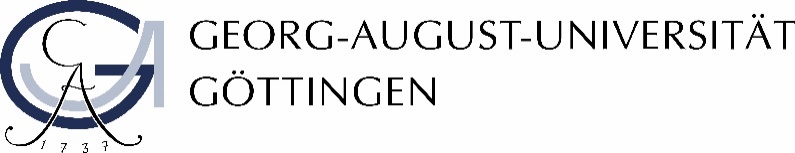 Zentrum für InformatikZentrum für InformatikISSN1612-6793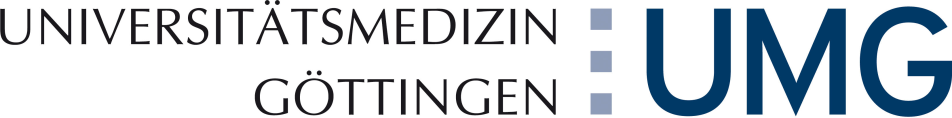 Georg-August-Universität GöttingenZentrum für InformatikGoldschmidtstraße 737077 GöttingenGermanyGeorg-August-Universität GöttingenZentrum für InformatikGoldschmidtstraße 737077 GöttingenGermanyTel.FaxEmailInternet+49 (0)551 39 172010+49 (0)551 39 14693zai@informatik.uni-goettingen.dehttp://www.uni-goettingen.de/de/106923.htmlACAlternating CurrentARDArbeitsgemeinschaft der öffentlich rechtlichen Rundfunkanstalten der Bundesrepublik DeutschlandePAelektronische PatientenakteZfIZentrum für InformatikBezeichnung Spalte 1Bezeichnung Spalte 2Bezeichnung Spalte 3Bezeichnung Zeile 1Bezeichnung Zeile 2Bezeichnung Zeile 3